    桃園市進出口商業同業公會 函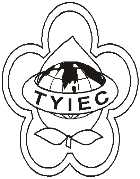          Taoyuan Importers & Exporters Chamber of Commerce桃園市桃園區春日路1235之2號3F           TEL:886-3-316-4346   886-3-325-3781   FAX:886-3-355-9651               ie325@ms19.hinet.net     www.taoyuanproduct.org	受 文 者：夏暉物流有限公司 發文日期：中華民國108年9月24日發文字號：桃貿豐字第19161號附    件：主    旨：自越南輸入豬肉產品，將強化輸入管理措施，           敬請查照。說     明：一、依據衛生福利部食品藥物管理署FDA食               字第1081302902A號函辦理。           二、考量近期菲律賓經行政院農業委員會公               告為近三年曾發生非洲豬瘟之國家，其               原料來源具有疑慮，且該國豬肉產品尚               未通過我國系統性查核，我方對於菲方               之豬肉產品整體管理政策不明，具衛生               安全風險之疑慮。           三、爰此，該署擬調整現行菲律賓豬肉產品之               核准輸入範圍，原核准輸入豬肉產品，將               僅限該國豬肉產品過去三年內(105年9                月12日至108年9月12日)曾有輸入紀               錄之工廠(彙整清單如附件)，並規劃輸               入時需檢附衛生證明文件。           四、相關管理措施正式施行日期將另函通知，               該署業已通知菲律賓政府核發衛生證明               文件事宜，敬請密切留意該署網站及食               品業者登錄平台相關資訊，並落實自主               管理，確保輸入產品符合我國食品相關               規範。理事長  簡 文 豐